IrelandIrelandIrelandMarch 2024March 2024March 2024March 2024MondayTuesdayWednesdayThursdayFridaySaturdaySunday12345678910Mother’s Day11121314151617St. Patrick’s Day18192021222324St. Patrick’s Day (substitute day)25262728293031Good FridayEaster Sunday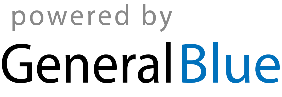 